Publicado en  el 24/07/2014 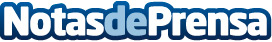 Gobierno Cantabria apuesta por el IBBTEC centro de investigación clave para la regiónDatos de contacto:Gobierno de CantabriaNota de prensa publicada en: https://www.notasdeprensa.es/gobierno-cantabria-apuesta-por-el-ibbtec_1 Categorias: Cantabria http://www.notasdeprensa.es